3公埼理第260号令和3年8月30日会員各位公益社団法人　埼玉県理学療法士会会長　南本浩之専門性委員会　担当理事　乙戸崇寛装具療法地域連携対策委員会　委員長　中野克己(公文書番号にて公印省略)令和3年度　装具療法地域連携対策委員会研修会（フォローアップPT編)のご案内拝啓　会員の皆様におかれましては、ますますご清栄のこととお喜び申し上げます。　当会装具療法地域連携対策委員会は、①装具療法に関わる理学療法士の知識・技術の向上②装具作製後のフォローアップに関する地域連携・システムの構築③必要な方に対して適切な装具が行き渡るための関係職種への普及・啓発活動を目的に設立されました。今年度は4つの研修会を準備しており、本研修会はその第三弾となるフォローアップPT編となります。下記のテーマに基づき、脳卒中下肢装具のフォローアップに関わる理学療法士がまず初めに知っておきたい基礎知識を講義形式にて準備しております。フォローアップ体制の現状の課題やそれに対する対策を事例を通してお伝えできる研修会となっておりますので、多くのご参加を心よりお待ち申し上げております。敬具記1.日時：令和3年11月11日(木曜日)　19:00～20:302.開催地：WEB開催 (オンライン)3.テーマ：「理学療法士が関わるべき脳卒中下肢装具～問題点とフォローアップ～」講義  1) 脳卒中下肢装具のフォローアップ体制の問題点と基礎知識2) 理学療法士に必要な装具作製におけるフォローアップの知識3) 越谷市内での装具連携と当院の装具外来について4.講師：佐藤　博文氏(社会医療法人　さいたま市民医療センター　理学療法士)　　　　澤入　彩佳氏(医療法人敬愛会　リハビリテーション天草病院　理学療法士)　　　　藤田　洋介氏(医療法人敬愛会　リハビリテーション天草病院　理学療法士)5.対象：当会会員、他士会会員、非会員及び養成校学生の方(定員180名)6.参加費：当会会員(無料)、他士会会員(1000円)、非会員(5000円)、養成校学生(無料)　　　　　※今年度の会費未納者は会員とみなしませんのでご注意ください。　　　　　※参加費のお支払いは銀行振り込みのみです。7.新人教育プログラム単位新人教育プログラムについて「C-1 神経系疾患の理学療法」の1単位が与えられます。この単位・ポイントは、日本理学療法士協会HP上（http://www.japanpt.or.jp/）の各会員のマイページ上に自動的に反映されます（反映されるのに1～2ヶ月程かかることがあります）。途中で退出された方は単位が認定されませんので何卒ご了承の程宜しくお願いします。新人教育プログラム単位の認定を希望される方は、下記の必要事項を記載の上、申込期間内に必ずご連絡をお願いします（souguiinkai2021fupt@gmail .com）。・件名： R3装具療法地域連携対策委員会（フォローアップPT編）単位認定について・会員番号・氏名（フリガナ）・生年月日（西暦）8.申し込み方法	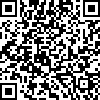 ・当会HPにあります本研修会「申し込みフォーム」、または右記QRコードからお申込みできます。・申し込み後のキャンセルは必ずご連絡をお願いいたします。・無断キャンセルの方には今後、当会主催の研修会参加を制限するなどの対応を致します。9.申し込み期間【令和3年9月1日(水)-令和3年１０月１５日(金)】※定員になり次第、〆切となります。・申し込み後、自動返信メールの送付をもって受付完了と致します。・返信メールが届かない場合は、受信リストに「souguiinkai@gmail .com」を登録後、再申し込みを宜しくお願い致します。10.オンラインミーティングへのアクセスおよび注意事項・参加者の方へ後日メールにて連絡致します。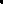 11.参加費の振込先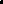 ・会費未納の会員・非会員(5000円)、他士会会員(1000円)の参加費は事前振り込みとなります。・申し込み後、令和３年10月31日までに下記銀行口座へ入金してください。・振込手数料はお申込者様のご負担となります。・申込者様本人と異なる名義で入金する場合は、入金日、金額、振込名義、参加申込者の氏名を下記問い合わせ先のアドレスに必ずご連絡ください。・ご入金後のキャンセル、および参加者様側のインターネット接続環境の不具合などへの返金対応は行っておりませんのでご了承ください。〈振込口座〉埼玉りそな銀行 口座名義 (公社）埼玉県理学療法士会浦和中央支店（店番 256) 口座番号 5273600 種別 普通12.お問い合わせ先装具療法地域連携対策委員会　フォローアップPT編　「souguiinkai2021fupt@gmail .com」※必ず件名に「R3装具療法地域連携対策委員会（フォローアップPT編）について」と記載してください。以上